Meeting AgendaSpring Monthly Meeting ScheduleFaculty Online CertificationsOutstanding Spring certificationsFacilitation begins Jan 5, 2023Add meeting dates to GWCSpring APPQMR workshopsCourse ReviewsFall 2022 review status updates Communicating results to facultySpring 2023 reviewsOpen DiscussionNext meeting: TBDeLearning Coordinators’ Meeting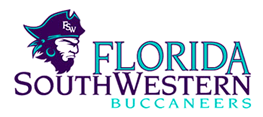 Rozalind JesterMonthly MeetingDate:12/02/2022Location:Online via ZoomTime:1:00 pm - 2:00 pmhttps://fsw.zoom.us/j/778311811